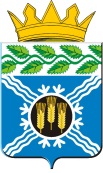 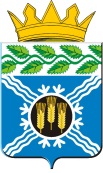 КЕМЕРОВСКАЯ ОБЛАСТЬ-КУЗБАССКРАПИВИНСКИЙ МУНИЦИПАЛЬНЫЙ ОКРУГАдминистрация Крапивинского муниципального округаПОСТАНОВЛЕНИЕот 18.11.2022 № 1757пгт. КрапивинскийОб утверждении программы «Повышение инвестиционной привлекательности Крапивинского муниципального округа» на 2022-2024 годыВ целях создания на территории Крапивинского муниципального округа благоприятных условий, способствующих активизации инвестиционной деятельности, а также проведения организационных мероприятий, способствующих привлечению инвесторов:1.Утвердить прилагаемую программу «Повышение инвестиционной привлекательности Крапивинского муниципального округа» на 2022-2024 годы.2.Признать утратившими силу постановления:2.1 администрации Крапивинского муниципального района от 09.04.2014 г. № 402 «Об утверждении районной целевой программы «Повышение инвестиционной привлекательности Крапивинского муниципального района» на 2014-2016 годы».2.2 администрации Крапивинского муниципального района от 30.12.2016 г. № 966 «Об утверждении районной целевой программы «Повышение инвестиционной привлекательности Крапивинского муниципального района» на 2017-2019 годы».       3.Организационному отделу администрации Крапивинского муниципального округа (Салтымакова И.Н.) обнародовать настоящее постановление на информационном стенде администрации Крапивинского муниципального округа, а также на стендах, размещенных в зданиях территориальных отделов, входящих в состав муниципального казенного учреждения «Территориальное управление администрации Крапивинского муниципального округа», в соответствии с частью 2 статьи 59 Устава Крапивинского муниципального округа Кемеровской области – Кузбасса, и разместить на официальном сайте администрации Крапивинского муниципального округа в информационно-телекоммуникационной сети "Интернет".	 4.Настоящее постановление вступает в силу с момента официального обнародования.         5.Контроль за исполнением данного постановления возложить на заместителя главы Крапивинского муниципального округа С.Н. Харламова.                        ГлаваКрапивинского муниципального округа                                    Т.И. КлиминаШульга Анастасия Сергеевна 8(38446) 22181